GeometryTessellation ProjectFor this project you will make your own tessellation.  Follow the steps below on how to make the model that you will trace.  If you are confused or need extra help, you can Google “how to make a tessellation” and you will plenty of examples and directions. The rubric for your tessellation will be graded is below.  Have fun with this project!  The more creative you get, the more points you can earn.Step 1:  	Cut a design on one side of your 4 x 4 card – Figure 1Step 2:  	Translate the piece that was cut out to the opposite side of the 4 x 4 card and tape it down (make sure not to turn or flip that piece) – Figures 2 & 3Step 3:	Cut a design on one of the two sides that had not been used yet – Figure 4Step 4:	Translate that piece to the opposite side of the card and tape it down (make sure not to turn or flip that piece) – Figure 5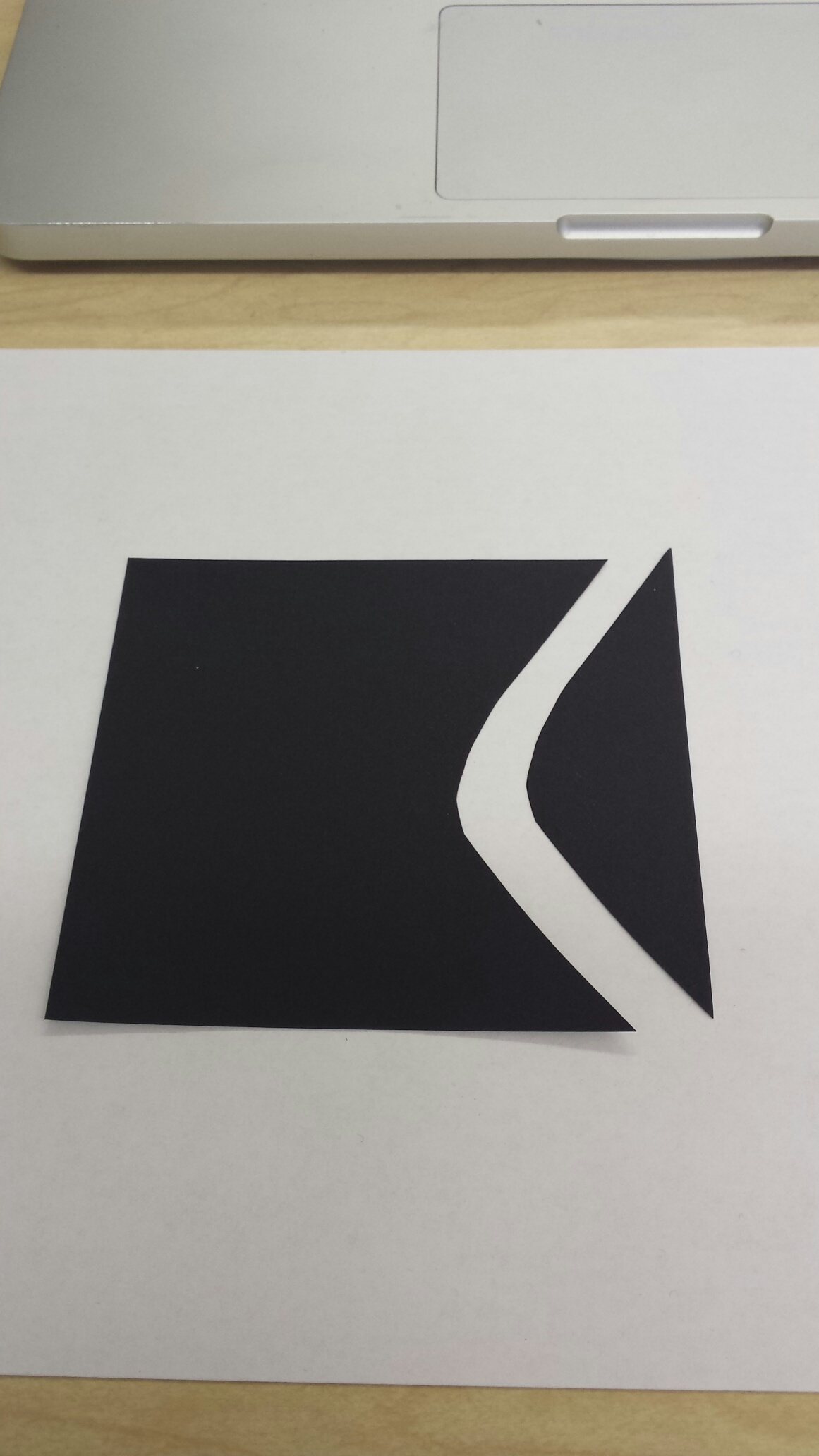 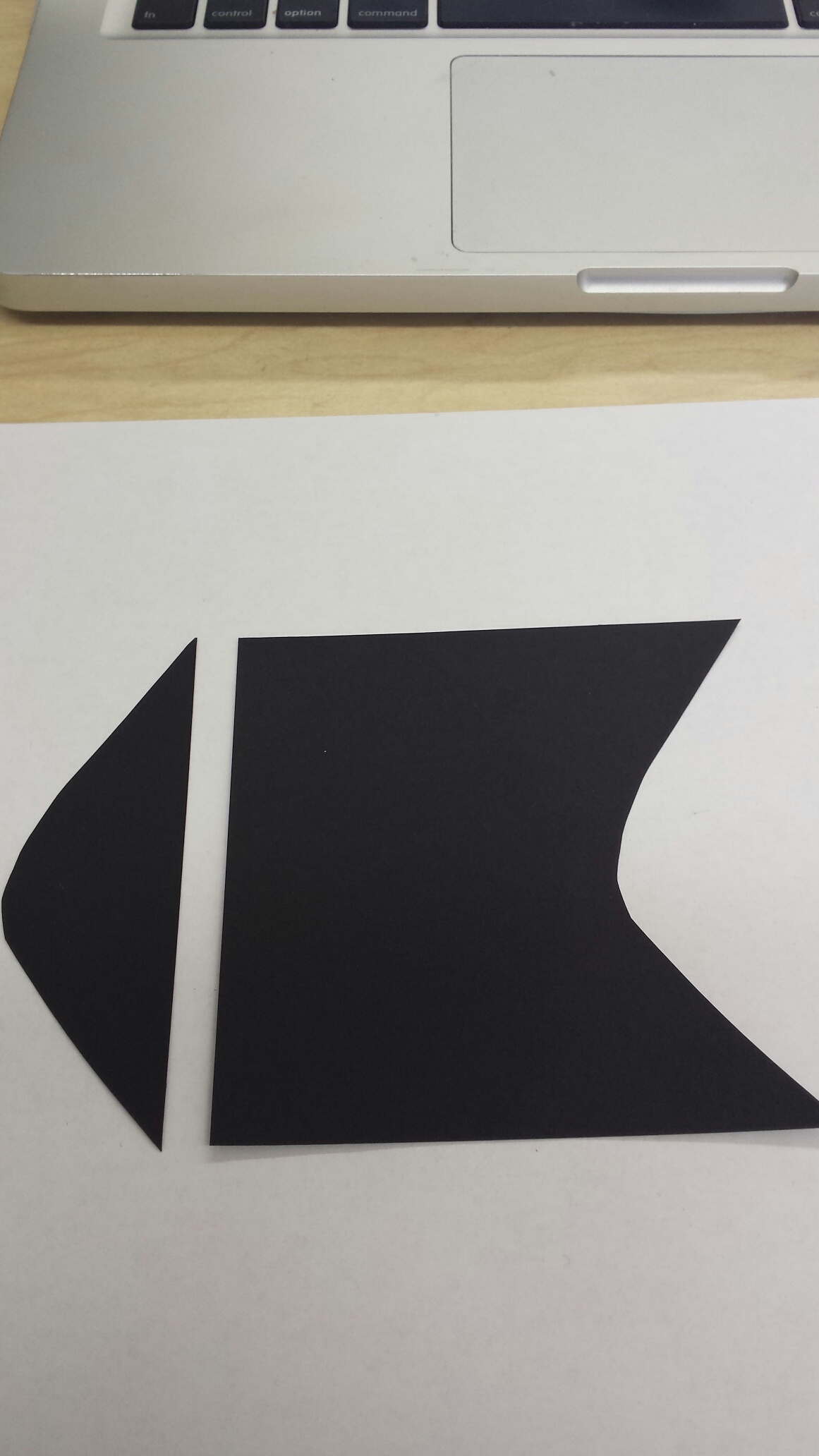 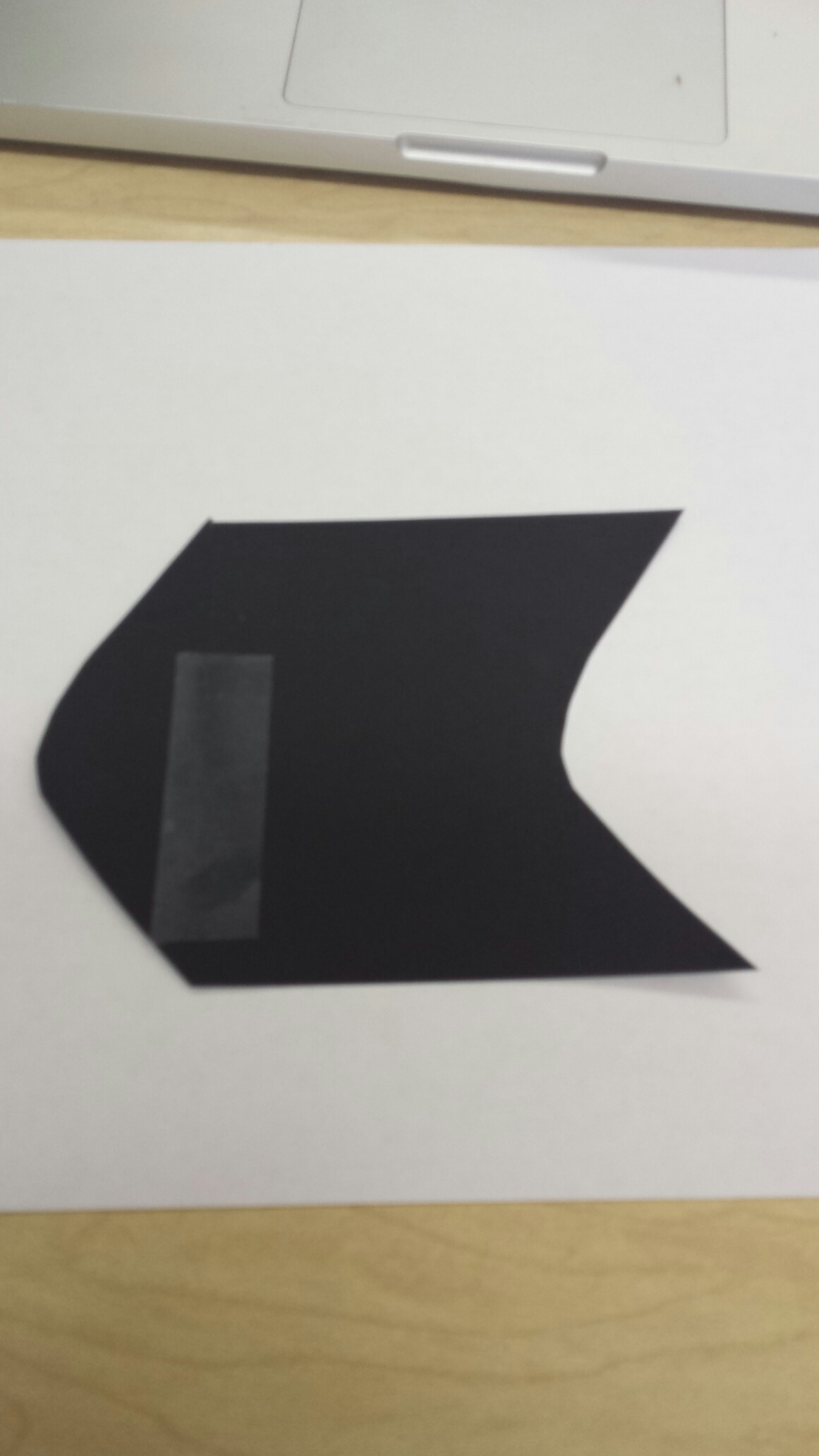 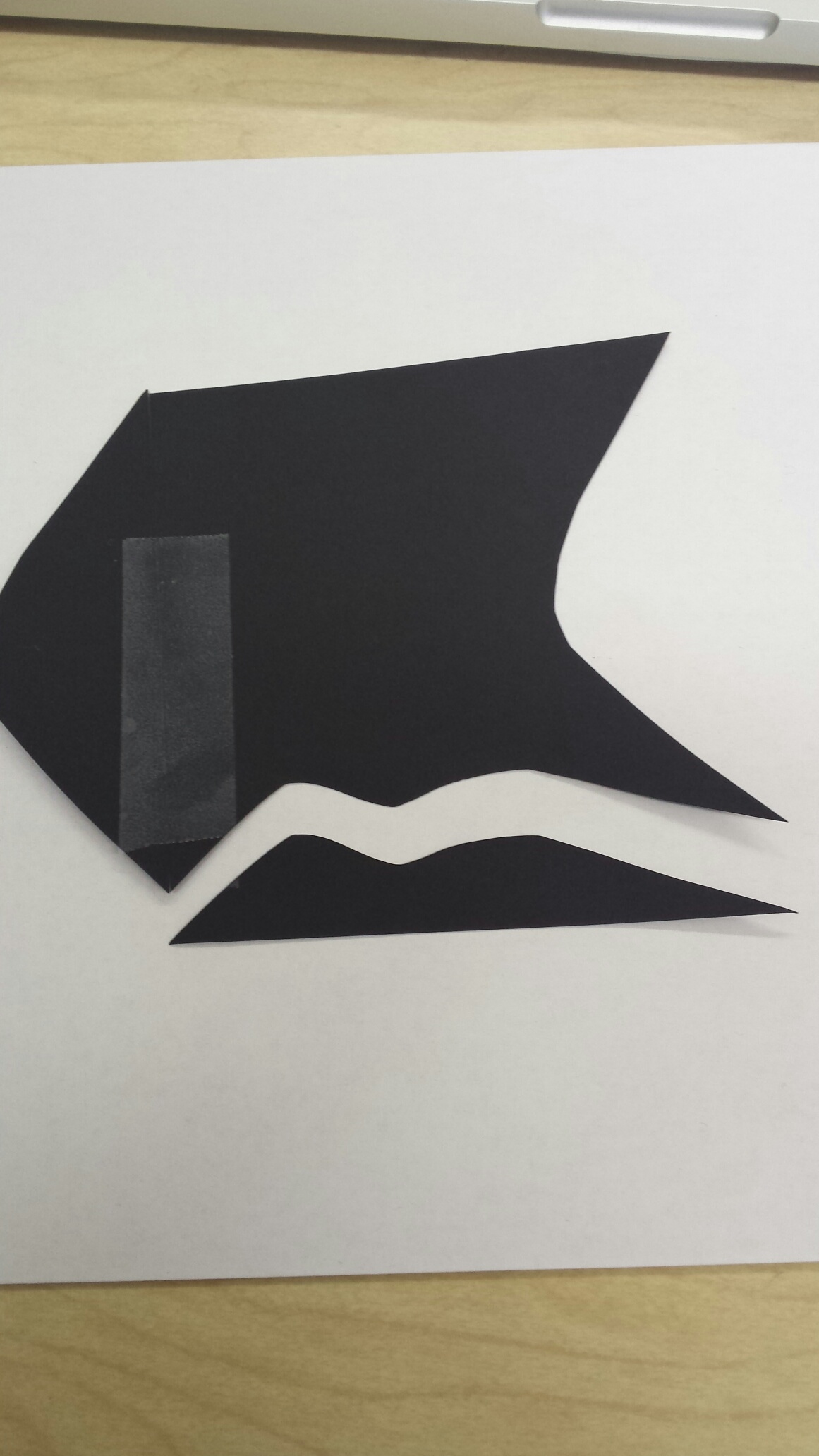 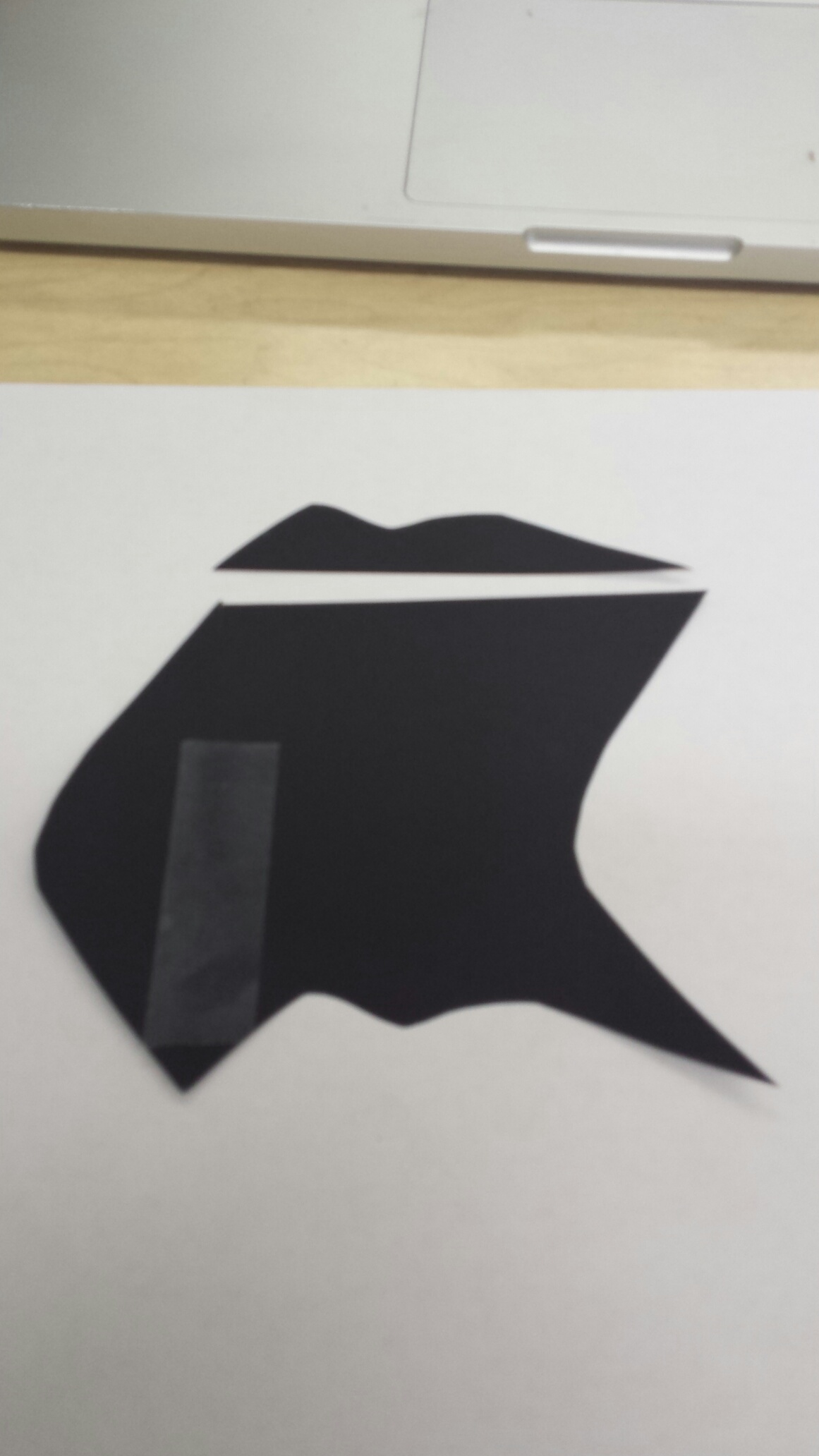 Figure 1		Figure 2		Figure 3	      Figure 4		     Figure 5Step 5:		Use your model to trace and create your tessellation.Step 6:		Color in your design and turn in!Below is a break down of how the project will be graded.Model made correctly and turned in with final product (10 points)Model traced accurately (10 points)Design colored (20 points)40 points total (4 homework assignments)